Project Update Report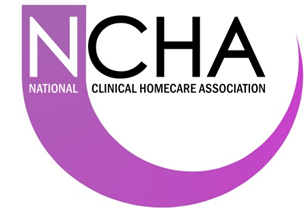 Project Title:Prepared by:Date prepared:Activity since lastPlanned activity before nextLearning pointsRisks and issues